MEMORANDUM OF UNDERSTANDINGParties: Henry Harvin and Entrepreneurship Cell (E-Cell) of Manipal University Jaipur (MUJ) Date of agreement: 21/1/2023The objective of the Memorandum of Understanding:Henry Harvin is willing to conduct a workshop for the students of MUJ. As per the negotiations held between the two parties, the following points were mutually agreed upon:Henry Harvin deliverables:Provide the mailers, WhatsApp content, Registration Link, posters, Google Form, etc. for promotionProvide a 7% Monetary Stipend from the Total revenue generated through the promotion done by the Committee/ClubFree access to the selected course for 2 MembersProvide certificates for the list of students who registeredEarly access to the LMS Portal, with access to other campus videos and course-related materials9 in 1 FeatureTraining Course: Instructor-led training + Case StudiesHallmark Certification: Globally recognized CertificationLive Projects: Hands-on 10+ ProjectsGuaranteed Internship: 1-3 Months domain-specific internship Click HereOff-Campus Placement Support: Access to Henry Harvin JobsForYou PortalHackathons: Participate in #AskHenry leading competitionsBootcamps: 12+ Career Bootcamps SessionsE-Learning: Recorded Videos, PPTs, Case Studies, 24X7 Support1 Yr Gold Membership: Access to Henry Harvin Analytics Academy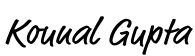 Entrepreneurship Cell (E-Cell) of MUJ, DeliverablesSharing promotional and Registration Link Via WhatsApp groups, E-Mails, and Social media platforms to All Campus Students at least 4 times on each platform whenever asked by Henry Harvin RMGenerate Interest in Google Forms and help convert those interests into registrationsBank details:Name: HENRY HARVIN INDIA EDUCATION LLPAccount NO: 004605019001IFSC Code: ICIC0000046Bank Name: ICICI BANK,Branch: N.F.C NEW DELHI,Swift Code: ICICINBBCTSTerm of MOUThis MOU shall come into force from the date of signing and shall remain valid for a period of 1 Year from the Date of Signing and can be extended for a period of one year taking into consideration the mutual consent of both parties, unless and otherwise terminated by either party as mentioned inMiscellaneous:This MoU supersedes all prior understandings, if any, between parties concerning the subject hereof. All amendments to the MoU shall be valid if executed in writing and signed by both parties.Name: Siya Mulge	Name: Kounal GuptaDesignation: Chairperson, E-cell MUJ	Designation: CEO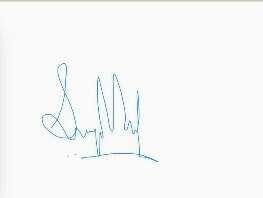 Signature:	Signature:Signature CertificateReference number: 8GCBA-LJGRV-ZKHAR-NCBFXSigner	Timestamp	SignatureKounal GuptaEmail: kounal@henryharvin.comShared via linkSent:	10 Feb 2023 13:33:40 UTCViewed:	10 Feb 2023 15:19:31 UTCSigned:	10 Feb 2023 15:20:00 UTCIP address: 106.210.45.224Location: Delhi, India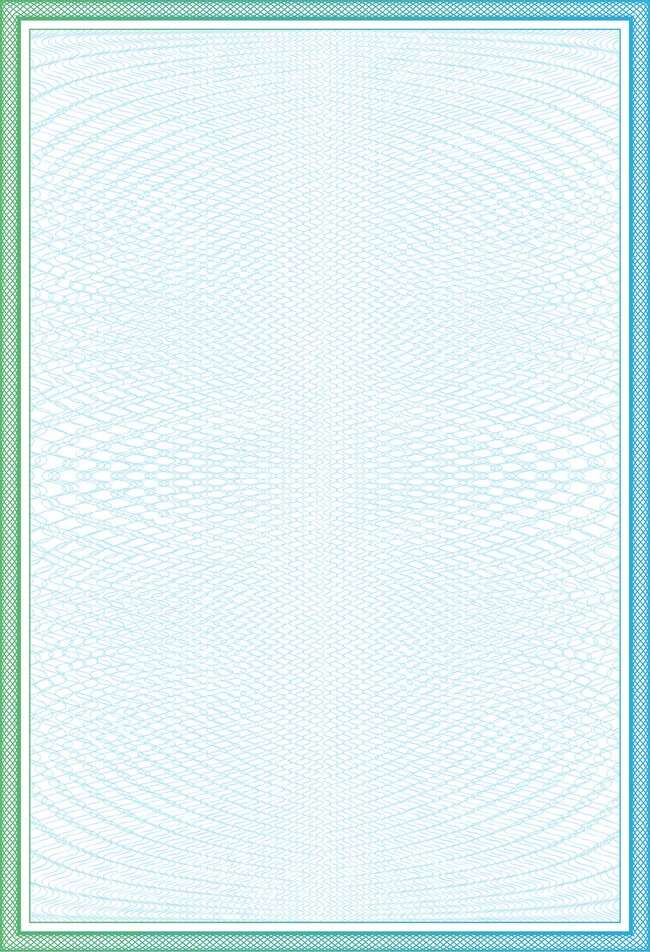 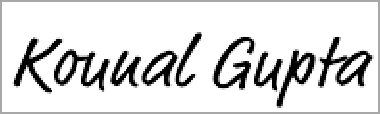 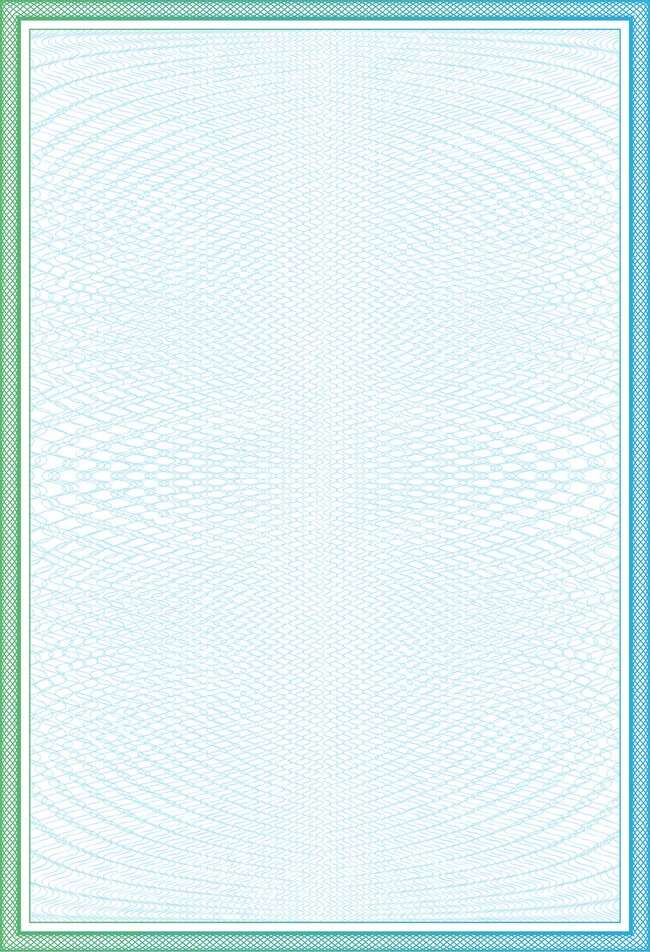 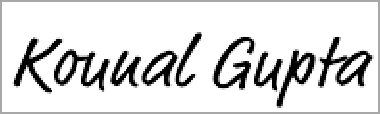 Document completed by all parties on: 10 Feb 2023 15:20:00 UTCPage 1 of 1Signed with PandaDocPandaDoc is a document workflow and certified eSignature solution trusted by 40,000+ companies worldwide.